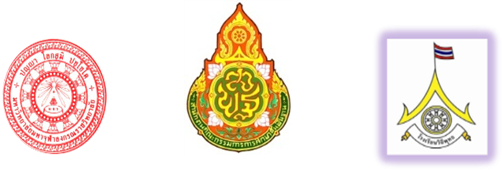 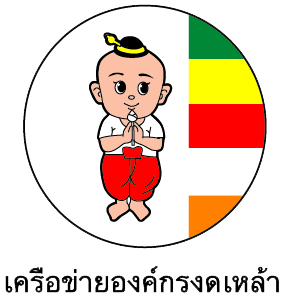 รายชื่อโรงเรียนเข้าร่วมการสัมมนาแลกเปลี่ยนเรียนรู้โรงเรียนวิถีพุทธโครงการศึกษาและพัฒนาอัตลักษณ์โรงเรียนวิถีพุทธ ปีที่ 9  ระหว่างวันที่  20 – 23  มีนาคม  พ.ศ. 2555โดย  มหาวิทยาลัยมหาจุฬาลงกรณราชวิทยาลัย  ร่วมกับ  สำนักงานคณะกรรมการการศึกษาขั้นพื้นฐาน  และสำนักงานเครือข่ายองค์กรงดเหล้าณ  มหาวิทยาลัยมหาจุฬาลงกรณราชวิทยาลัย  ตำบลลำไทร  อำเภอวังน้อย  จังหวัดพระนครศรีอยุธยาที่โรงเรียนสพท.1อนุบาลวัดลูกแกสพป.กาญจนบุรี เขต 22ราษฎร์บำรุงธรรมสพป.กาญจนบุรี เขต 43หนองกุงสมเด็จสพป.กาฬสินธุ์ เขต 34บ้านท่าช้างสพป.กำแพงเพชร เขต 25บ้านวังโพนสพป.ขอนแก่น เขต 46สฤษดิเดชสพป.จันทบรี เขต 17โนนสำราญวิทยาสพป.ชัยภูมิ เขต 18บุ่งหวายโกรกตาแป้นสามัคคีสพป.ชัยภูมิ เขต 39วัดดอนรวบสพป.ชุมพร เขต 110อนุบาลปะทิวสพป.ชุมพร เขต 111ประชาสงวนสพป.ชุมพร เขต 212วัดราษฏร์บำรุงสพป.ชุมพร เขต 213บ้านแม่จ้องสพป.เชียงใหม่ เขต 114ศิริมังคลาจารย์สพป.เชียงใหม่ เขต 115บ้านเด่นวิทยาสพป.เชียงใหม่ เขต 516บ้านดอนกลางสพป.นครพนม เขต 217บ้านนาเขสพป.นครพนม เขต 218หนองสมอประชาพัฒนาสพป.นครราชสีมา เขต 119บ้านโนนสำราญสพป.นครราชสีมา เขต 220ตะวันชัยวิทยาสพป.นครราชสีมา เขต 321บ้านบุใหญ่สพป. นครราชสีมา เขต 422บ้านมาบกราดวิทยาสพป.นครราชสีมา เขต 523พังเทียม(คุรุสามัคคี 2)สพป.นครราชสีมา เขต 524บ้านหนองตะโกสพป.นครสวรรค์ เขต 325บ้านน้ำลีสพป.น่าน เขต 126บ้านเทพสามัคคีสพป.บุรีรัมย์ เขต 327แย้มสอาดรังสิตสพป.ปทุมธานี เขต 228บ้านห้วยน้ำพุสพป.ประจวบคีรีขันธ์ เขต 129ชุมชนบ้านเขาลูกช้างสพป.ปราจีนบุรี เขต 130บ้านวังกวางสพป.ปราจีนบุรี เขต 231บ้านวังรีสพป.ปราจีนบุรี เขต 232ชุมชนบ้านทุ่งคล้าสพป.ปัตตานี เขต 333บ้านทุ่งลานสพป.พัทลุง เขต 134วัดหานโพธิ์สพป.พัทลุง เขต 235วัดเขื่อน(พิจิตรอนุสรณ์)สพป.พิจตร เขต 136บ้านท่าฬ่อสพป.พิจิตร เขต 137วังกรดนุกูลศึกษาสพป.พิจิตร เขต 238วัดจันทร์ตะวันออกสพป.พิษณุโลก เขต 139บ้านชาติตระการสพป.พิษณุโลก เขต 340บ้านสะเลียมสพป.แพร่ เขต 141บ้านปงท่าข้ามสพป.แพร่ เขต 242บ้านดงสพป.มหาสารคาม เขต 243บ้านน้ำรินสพป.แม่ฮ่องสอน เขต 144บ้านรักไทยสพป.แม่ฮ่องสอน เขต 145บ้านดงเจริญสพป.ยโสธร เขต 146บ้านนาคำปักแฮดสพป.ยโสธร เขต 147วัดพลงช้างเผือกสพป.ระยอง เขต 248วัดเขาวังสพป.ราชบุรี เขต 149อนุบาลลำปางสพป.ลำปาง เขต 150บ้านหนองปลาสะวายสพป.ลำพูน เขต 251อนุบาลเลยสพป.เลย เขต 152บ้านเปือยขามสพป.ศรีสะเกษ เขต 253การกุศลวัดบูรพาสพป.สกลนคร เขต 254อายุรกิจโกศลสพป.สงขลา เขต 355วัดครุในสพป.สมุทรปราการ เขต 156วัดบางกะเจ้ากลางสพป.สมุทรปราการ เขต 157วัดแคสพป.สมุทรปราการ เขต 158อนุบาลวัดพิชัยสงครามสพป.สมุทรปราการ เขต 159วัดสำโรงเหนือสพป.สมุทรปราการ เขต 160อนุบาลศรีนครสพป.สุโขทัย เขต 261กฤษณาสพป.สุพรรณบุรี เขต 162สวนป่าองค์พระสพป.สุพรรณบุรี เขต 363บ้านท่าศิลาสพป.สุรินทร์ เขต 264บ้านนาทับไฮสพป.หนองคาย เขต 265วัดพิจารณ์โสภณสพป.อ่างทอง66บ้านยามกาโนนคำสพป.อุดรธานี เขต 167อนุบาลอุดรธานีสพป.อุดรธานี เขต 168ชุมชนไผ่ล้อมวิทยาสพป.อุตรดิตถ์ เขต 169ท่าปลาอนุสรณ์สพป.อุตรดิตถ์ เขต 270ท่าอุแพพิทยาสพม. เขต 11 สุราษฎร์ธานี71เสวียดวิทยารัชมังคลาภิเษกสพม. เขต 11 สุราษฎร์ธานี72สตรีภูเก็ตสพม.เขต 14 ภูเก็ต73ไม้แก่นกิตติวิทย์สพม.เขต 15 ปัตตานี74รัตภูมิวิทยาสพม.เขต 16 สงขลา75สอยดาววิทยาสพม. เขต 17 จันทบุรี76ศรียานุสรณ์สพม.เขต 17 จันทบุรี77สะพานเลือกวิทยาคมสพม.เขต 17 จันทบุรี78คิชฌกูฏวิทยาสพม.เขต 17 จันทบุรี79เครือหวายวิทยาคมสพม.เขต 17 จันทบุรี80อ่าวใหญ่พิทยาคารสพม.เขต 17 ตราด81เซไลวิทยาคมสพม.เขต 19 เลย82ยางตลาดวิทยาคารสพม.เขต 24 กาฬสินธุ์83ปอพานพิทยาคมสพม.เขต 26 มหาสารคาม84เจ้าพระยาวิทยาคมสพม.เขต 2 กรุงเทพฯ85บุญวัฒนาสพม.เขต 31 นครราชสีมา86โชคชัยสามัคคีสพม. เขต 31 นครราชสีมา87ลานทรายพิทยาคมสพม.เขต 33 สุรินทร์88สังขะสพม.เขต 33 สุรินทร์89สบปราบพิทยาคมสพม.เขต 35 ลำปาง90เชียงม่วนวิทยาคมสพม.เขต 36 พะเยา91ปัวสพม.เขต 37 น่าน92พบพระวิทยาคมสพม.เขต 38 ตาก93ซับบอนวิทยาคมสพม.เขต 40 เพชรบูรณ์94หัวดงราชพรหมาภรณ์สพม.เขต 42 นครสวรรค์95สงวนหญิงสพม.เขต 9 สุพรรณบุรี